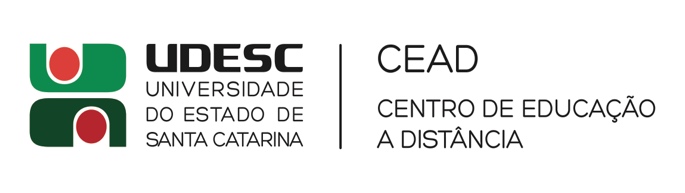 PROGRAMA DE APOIO À DIVULGAÇÃO DA PRODUÇÃO INTELECTUAL – PRODIPSOLICITAÇÃO DE PARTICIPAÇÃO EM EVENTO CIENTÍFICO, TECNOLÓGICO E ARTÍSTICO-CULTURALFICHA DE INSCRIÇÃO (ANEXO I)Declaro que tomei conhecimento do Edital 018/2023 PRODIP e estou de acordo com os termos nele contidos, não tendo pendências com o Setor de Compras do CEAD ou com a DPPG quanto à prestação de contas de pedidos concedidos em editais PRODIP anteriores.Florianópolis, xx de xxxxxx de 2024.                                   Professor(a) solicitante [inserir nome]Inserir assinatura digital – SGPeDocenteDepartamento de origemNome do eventoPeríodo do eventoLocal do eventoAssociação científica promotoraTítulo do(s) trabalho(s) aceito(s)Apoio financeiro concedido por agência de fomento?(   ) Sim                              (   ) NãoNome da agência:Recursos solicitados(   ) Taxa de inscrição. Valor R$: (   ) Diárias (até 4). Quantidade:(   ) Passagens